Badische Zeitung vom 27.9.2019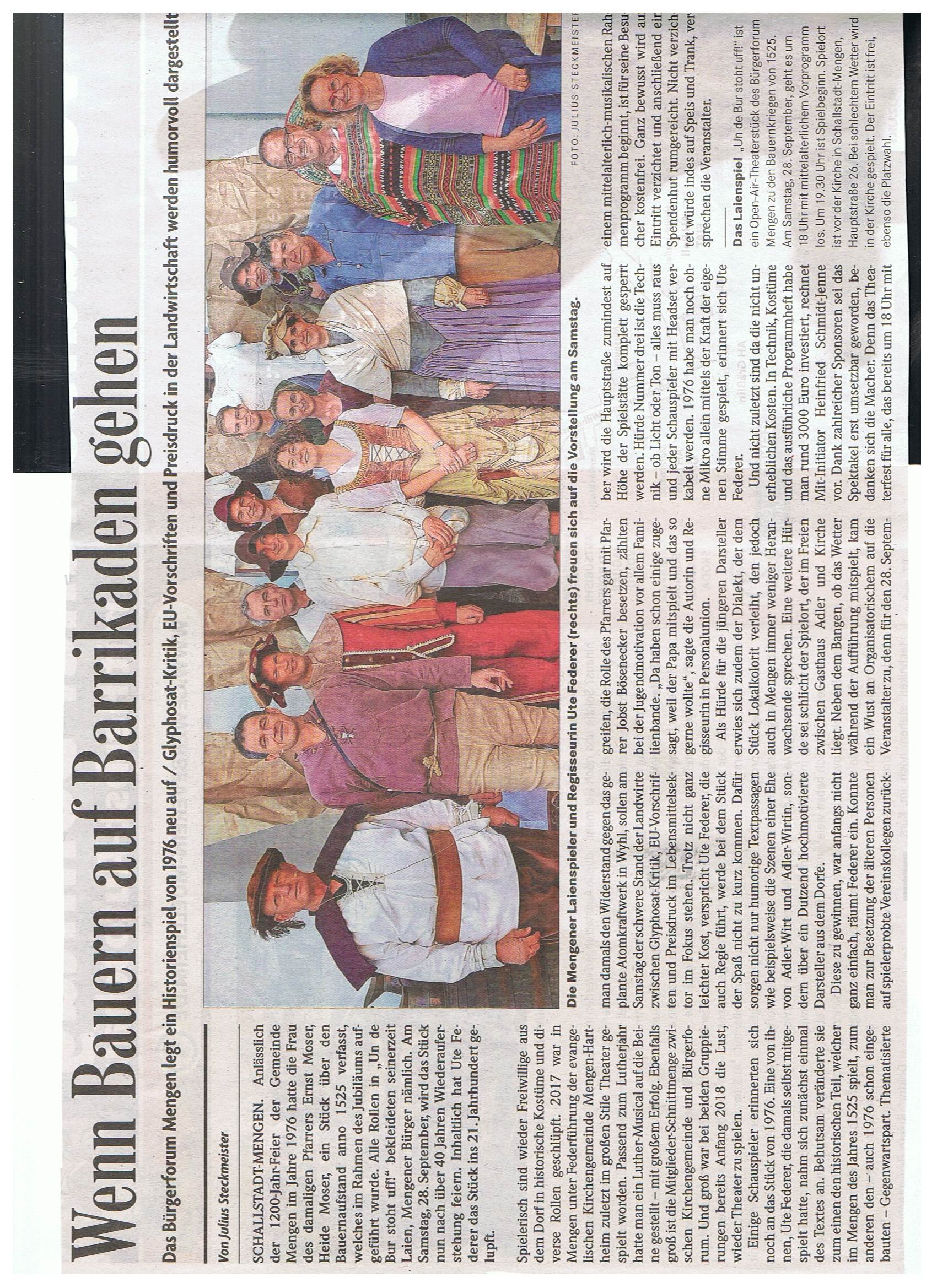 